Si invita a considerare di eseguire il reporting di un piccolo set di dati comuni che consenta il perfezionamento continuo del PCPCM. Il modulo seguente è consigliato, ma non richiesto. La condivisione di qualsiasi informazione è volontaria. Il PCPCM può essere utilizzato online o presso il centro di cura, tra i pazienti di tutte le età e in occasione di tutti i tipi di visita. La campionatura del PCPCM può essere adattata in modo opportuno per il flusso di lavoro dello studio medico. Informazioni su di te e sul tuo progettoTi invitiamo a parlarci un po’ di te. (Le informazioni di contatto non saranno rese pubblicamente disponibili.)Spunta tutto ciò che è pertinente, o compila come richiesto.Modulo di reporting PCPCMRiepilogo delle risposte dei pazienti che hanno completato il PCPCMDati comuni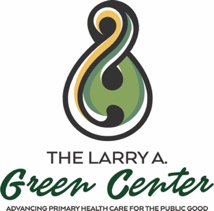 Intervento di cura primaria personalizzatoGuida per campionatura e reporting
v 2.1- ITA Nome: Titolo/ruolo lavorativo e datore di lavoro:Telefono:Indirizzo:E-mail:Indirizzo:Di che tipo di progetto si tratta? ___ 1 Valutazione della qualità               ___ 2 Miglioramento della qualità ___ 3 Coinvolgimento dei pazienti          ___ 4 Altro__________________In che modo amministrerà il PCPCM?___ 1Online    ___ 2 Presso il centro di curaCome vengono raccolti i dati?___ 1 Formato cartaceo    ___ 2 Portale dei pazienti    ___ 3 Formato elettronico   ___ 4 AltroI risultati sono condivisi con i medici?___ 1 Sì         ___ 0 NoIntervento di cura primaria personalizzatoCampione (N = ______)Campione (N = ______)Campione (N = ______)MediaSDIntervalloNel mio studio medico mi è facile ottenere assistenza.Il mio studio medico è in grado di fornirmi la maggior parte delle mie cure.Il mio medico considera tutti i fattori che influenzano la mia salute quando deve prestarmi assistenza.Il mio studio medico coordina l’assistenza che ricevo da presidi diversi.Il mio medico o lo studio mi conosce come persona.Il mio medico e io ne abbiamo passate tante insieme.Il mio medico o il mio studio mi sostiene.Le cure che ricevo tengono conto della mia famiglia.Le cure che ricevo dimostrano che il mio studio è a conoscenza della comunità in cui vivo.Nel corso del tempo, lo studio medico mi aiuta a raggiungere i miei obiettivi.Nel corso del tempo, il mio studio medico mi aiuta a rimanere in buona salute.Campione (N = _______)Campione (N = _______)Campione (N = _______)NMedia o % SDEtàAnniSessoFemminaMaschioNon binarioTi consideri membro di una minoranza?SìCom'è la tua salute rispetto ad altre persone della tua età?EccellenteMolto buonaBuonaDiscretaNon buonaDa quanti anni conosci questo medico?AnniDa quanti anni conosci questo studio medico?AnniÈ stato difficile completare questo modulo?SìSe il tuo medico o il tuo studio ricevessero le tue risposte a queste domande, potrebbero comprendere meglio come ti senti in merito all'assistenza che ricevi?SìUn medico o uno studio in particolare si occupano della maggior parte delle tue cure?Sì